Ich ____________  _____________ (Vor-/Nachname) habe am …….Arbeit für ___ Helfer die zwischen 10:00Uhr und 15:00 erledigt werden soll.Was ist zu tun: ________________________________________________
                         ________________________________________________Geschätzter Arbeitsumfang in Stunden: _______Benötigtes Werkzeug (Wenn nicht vorhanden) : ______________________Straße/ Haus-Nr./ Ort/ PLZ : ______________________________________

                                              ______________________________________   Telefon/ E-Mail für Rücksprache: __________________________________
(Auftragsformular bitte …. Abgeben)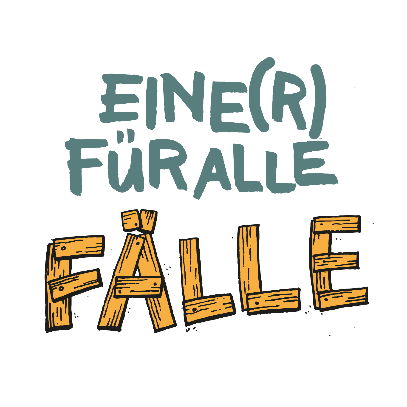 Fenster putzen, Fahrrad flicken, Keller entrümpeln, Kehren, Sägen, Hecken Schneiden, Holz spalten... oder was sonst an Arbeit anfällt - ganz egal ob Kleinigkeiten oder großer Garteneinsatz.  
Wir sind in (fast) allen Fällen dazu bereit ihre Arbeit zu erledigen. Und zwar bei unserer Aktion „Eine(r) für alle Fälle“ am Samstag, …… von 10 – 15 Uhr. Einfach das Formular auf der Rückseite bis zum …… ausfüllen und abgeben. Wenn sie eine Auftragsbestätigung von uns erhalten, wird am ….. ein Helfer-Team zu Ihnen kommen und den Arbeitsauftrag durchführen. 
Für den Einsatz bitten wir um eine Spende (Richtwert 5,00 € pro Arbeiter und Stunde).Mit den Einnahmen dieses Tages wollen wir das Projekt „________________“ unterstützen. (Weitere Infos: www.ejw-weltdienst.de).Wir freuen uns über zahlreiche Aufträge!Eure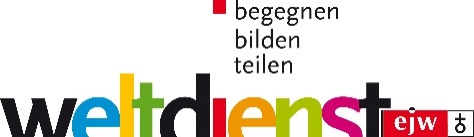 Veranstalter, Telefon, Email